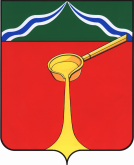 Калужская областьАдминистрация муниципального района«Город Людиново и Людиновский район»П О С Т А Н О В Л Е Н И Еот « 16 » 12  2020г.						                 № 1493О внесении изменений в постановление от 16.03.2017 г. №362 «О создании Совета по развитиюфизической культуры и спорта при администрации муниципального района «Город Людиново и Людиновский район»»В целях решения вопросов, связанных с развитием физической культуры и спорта, администрация муниципального района «Город Людиново и Людиновский район»ПОСТАНОВЛЯЕТ:1.Внести в постановления от 16.03.2017 г. №362 «О создании Совета по развитию физической культуры и спорта при администрации муниципального района «Город Людиново и Людиновский район» следующие изменения:1.1.В приложение №2 к постановлению исключить: Аганичева Даниила Михайловича – председателя совета; Булгакова Алексея Васильевича – секретаря совета; Ухину Марию Александровну; Рачкова Михаила Владимировича – ветерана спорта.Включить: Удалова Дмитрия Сергеевича – председатель совета; Родина Ивана Алексеевича – секретарь совета; Литвинова Сергея Анатольевича – спортивный общественник. 2.Контроль за исполнением настоящего постановления возложить на заместителя главы администрации муниципального района «Город Людиново и Людиновский район» О.В. Игнатову.	3.Настоящее постановление вступает в силу с момента подписания.Врио главы администрациимуниципального района                                                                                           Д.С. Удалов